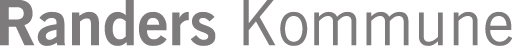 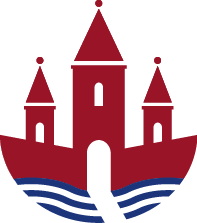 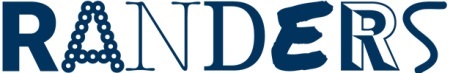 Sektor-MED-udvalget for ældre har holdt møde den 10. oktober 2019 og har følgende kommentarer til budget 2020:Indledningsvist er det vigtigt for Sektor-MED at kaste lys på, at omsorgsområdet bærer en meget stor del af de samlede besparelser set i forhold til, hvad de øvrige områder skal holde for med. Udover den 0,5% besparelse skal området også bære en stor regulering på demografien. Sektor-med er bekymret for nedgangen i det samlede serviceniveau for borgerne på omsorgsområdet.Derudover bemærkes, at omsorgsområdet oplever et vedvarende stort pres på økonomien, som bl.a. hænger sammen med, at skulle levere et politisk fastsat serviceniveau til et stigende antal ældre, og at vores ældre generelt har et stigende behov og en større grad af kompleksitet. Med den nationale økonomiaftale er der bl.a. sat fokus på presset fra demografiudviklingen. Sektor-MED på omsorg finder det derfor afgørende at gøre opmærksom på, at det er en vigtig forudsætning for omsorgsområdets budget, at demografireguleringen (som blev besluttet i 2018) tilbageføres til oprindeligt niveau og varigt fra 2020. Den tilførte demografi har hidtil betydet at området har kunnet klare at understøtte flere ældre. Fremadrettet vil dette være meget svært, idet demografien reguleres nedad fra 2020.Omsorg står for at skulle gennemføre meget store besparelser samtidig med at udviklingen i antallet af ældre, herunder den ældste aldersgruppe udvikler sig markant. Således forventes det, at der vil være 33% flere i aldersgruppen 75-84 år og  83% flere +85 årige borgere i 2032.  Dette suppleret med, at befolkningen i Randers (jf. den regionale sundhedsprofil) er forholdsvis hårdt ramt, hvilket naturligt hænger sammen med at Randers Kommunes historie som arbejder- og industriby. Presset hænger også sammen med udviklingen i sygehusvæsenet (med et stort antal meget korte indlæggelser og genindlæggelser) og tendensen til, at flere og flere opgaver udlægges til det nære sundhedsvæsen. Endelig er det gældende, at der er forskning, der viser, at sund aldring ikke ser ud til at finde sted i den udstrækning, vi tidligere har troet. Borgerne bliver ældre – men antallet af år, hvor der er sygdom, herunder multisygdom forventes ikke reduceret.Alt i alt er forventningen derfor, at omsorgsområdet også fremadrettet vil være under et uforholdsmæssigt stort pres.I de fremlagte forslag til besparelser udgør boligplanen en stor del. Sektor-med henviser til høringssvaret til boligplanen, men vil her også pege på, at selv om boligplanen generelt bakkes op, så hænger opbakningen sammen med at der er behov for at pege på besparelser. Generelt vil besparelserne betyde en serviceforringelse for borgerne på området, hvilket beklages og vækker bekymring.Konkret peger sektor-med på at forslaget om besparelse på 2. hjælper ikke findes forsvarligt, idet der både er tryghed for borgerne og medarbejderne på spil. Endelig er der nogle af forslagene, hvor der ikke er sikkerhed for at besparelsen kan hentes, idet det er svært præcist at forudsige, hvor langt man kan gå – det gælder eksempelvis forslagene vedr. viewcare, rehabiltering ifht støttestrømper/medicin m.v. MED-udvalget har en forventning og et stort ønske om, at eventuelle fremtidige påtænkte nedskæringer på omsorgsområdet følges op med en politisk vejledning til udmøntning af nedskæringen. Derudover beklages det, at besparelserne kan komme til at betyde afskedigelser af medarbejdere på et område, hvor der er hårdt brug for alle hænder.Lene JensenFormandKirsten ThorupNæstformand